台州学院生源地信用助学贷款在校生证明（存根）                       No2016    号                 学生资助管理中心：          学院201 级            专业       同学，其学生证号          ,身份证号为                ,学制四年,正常毕业年份为201 年。学费标准为:     元/学年，住宿费为:     元/学年。（盖章）-----------------------分--------------------割--------------------线---------------------------              银行股份有限公司（     分行）生源地信用助学贷款在校生证明                       No2016    号                学生资助管理中心：         同学系我校          学院201 级             专业学生，其学生证号          ,身份证号为                 ,学制四年,正常毕业年份为201 年。学费标准为:     元/学年，住宿费为:     元/学年，共计     元（大写  仟  佰  拾/元整）。请贵县（市、区）依有关规定，予以办理助学贷款。银行户名：台州学院开 户 行：中国工商银行临海市支行银行账号：1207 0211 0906 4001 573联系电话：0576-85137159注意：当贷款资金不足以支付学费、住宿费，不足部分学生自理（涂改无效）。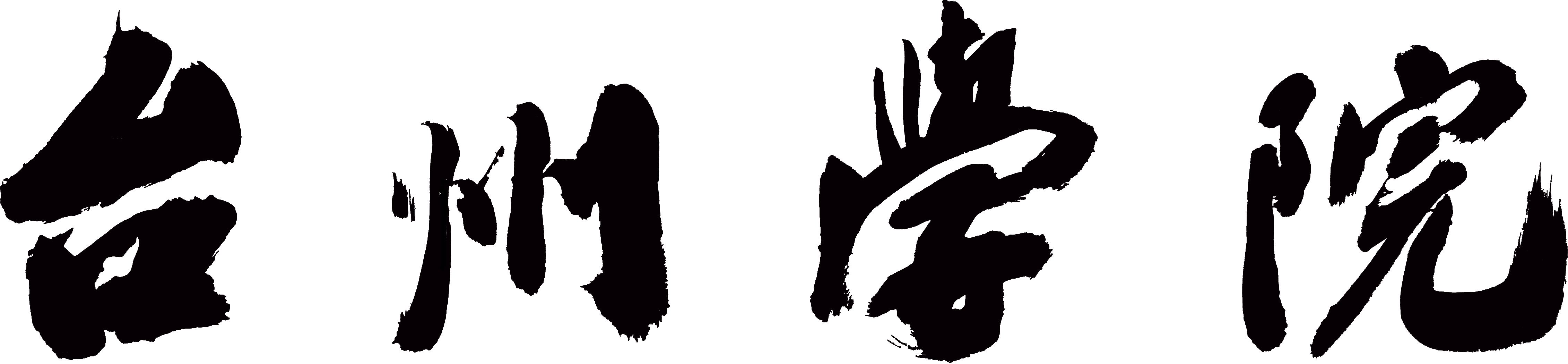 年  月  日